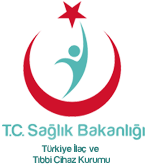 19.09.2017Versiyon No: 01GİRİŞBu kılavuz Beşeri Tıbbi Ürünler Ruhsatlandırma Yönetmeliğine göre ruhsatlandırılmış ürünlerle ilgili yapılması düşünülen yeni bir başvurunun çeşitleme ya da varyasyon oluşuna karar verilebilmesi amacı ile hazırlanmıştır.Ruhsatlı Beşeri Tıbbi Ürünlerdeki Varyasyonlara Dair Yönetmelik ek-1’ de çeşitleme başvuruları iki ana kategoride yer almaktadır: 1. Etkin madde(ler)deki değişiklikler,2. Yitilik, farmasötik şekil ve uygulama yolundaki değişiklikler.Ruhsatlı Beşeri Tıbbi Ürünlerdeki Varyasyonlara Dair Yönetmeliğin ek-1’inde belirtilen durumlarda yapılacak tüm başvurular ruhsatlandırma prosedürüne göre değerlendirilir. Grip aşıları ve pandemik bir durum oluşturma olasılığı olan diğer beşeri hastalıklar için yıllık yenileme prosedürü bir istisnadır. Etkin maddede bir değişiklik olsa da, sadece Tip II varyasyon yapılır. A) TANIMLAR VE İLKELER1) Farmasötik şekilTerminolojik olarak, dozaj şekli ve farmasötik şekil tamamen aynı anlama gelmektedir. Farmasötik şekil, üretici tarafından sunulan bir farmasötik ürünün şekli (sunum şekli) ve fiziksel şekli içeren uygulanan şekli (uygulama şekli)nin bir kombinasyonudur.  Beşeri tıbbi ürünün üretici tarafından tedarik edilen fiziksel şekli hastaya uygulanan ya da hasta tarafından uygulanandan farklı ise, yani uygulamadan/kullanmadan önce üründe değişiklik gerekli ise, bu unsurların her ikisinin de farmasötik şekil terimi ile bildirilmesi gerekmektedir. Ürün kullanımı ile ilgili bazı özel niteliklere sahip ise, bunların farmasötik şekil terimine dâhil edilmesi gerekir.Bazı durumlarda farmasötik şeklin daha fazla nitelendirilmesine ihtiyaç duyulur. Bu durumda “efervesan toz”, “değiştirilmiş salım sağlayan tablet” veya “uzatılmış salım sağlayan tablet”, “gastro-rezistan kapsül” gibi ifadelerin kullanılması ve değişik farmasötik şekiller olarak göz önüne alınması gerekir. Belirli durumlarda farmasötik şeklin tam bir karakterizasyonu için kap ile ilgili ilave bilgiler gerekir. Bu husus her koşulda spesifik farmasötik şekiller olarak değerlendirilen kullanıma hazır şırıngalara, basınçlı preperatlara ve tek dozluk preparatlara uygulanır. Aynı durum kabın / uygulama cihazının tasarımına bağlı olarak aynı uygulama yolundan verilişinin farklılık gösterdiği hallerde de uygulanır. Basınçlı kaplar ve sprey pompası spesifik farmasötik şekiller olarak değerlendirilmektedir. Tip-II değişiklik ile sonuçlanan çözücü çıkarılması durumu haricinde farmasötik şekildeki bir değişiklik ya da ilave “Çeşitleme Başvurusu” olarak değerlendirilir.a) Tek dozlu preparatlarTek dozlu preparatlar ayrı ayrı kaplar içinde (saşe, flakon, kullanıma hazır şırınga, ampul, küçük şişe) kullanıma sunulurlar.Tek dozlu bir kap tek uygulama şeklindeki bütün ya da kısmi kullanım amacına haiz bir miktardaki preparatı içerir. Bu tanımlama şunları içerir:i) Tek bir uygulamada ambalajda bulunan etkin madde miktarının tümünün (“toplam kullanım”) verileceği şekilde tasarlanmış beşeri tıbbi ürünler;ii) Belirli bir miktarda ürün içeren tek bir uygulama ile kullanım amacına sahip beşeri tıbbi ürünler. Verilecek olan doz genellikle hastaya göre hesaplanır (mg/kg vücut ağırlığı olarak, mg/m² olarak) ve preparatın kullanılmayan kısmı atılır (“kısmi kullanım”). İlacın verilmesi uygun bir ölçüm cihazı ile sağlanabilir.b) Çok dozlu preparatlarÇok dozlu kaplarda tedarik edilen ve genellikle uygun bir ölçüm cihazı ile (kaşık, dereceli boş enjektör, dozlama kabı) kullanıma sunulan iki ya da daha fazla doz içeren preparatlardır (şişe, tüp, büyük flakon, kalem kartuşu). Bu preparatlar yardımcı maddeler (örneğin, koruyucular) açısından sıklıkla eşdeğer tek dozlu bir preparattan daha farklı bir bileşime sahiptirler. Çoklu dozdan tek doza olan değişiklik veya tam tersi bir değişiklik her zaman “Çeşitleme Başvurusu” sonucunu doğurur (hem ilave hem de yenisiyle değiştirme için).  2) Yitilik Etkin madde açısından kantitatif bileşim, yitiliği temsil etmektedir. Yitilik kavramı ile konsantrasyon kavramı niteliksel olarak bağlantılıdır. Yitilik birim başına doz veya konsantrasyon olarak tanımlanabilen farmasötik şekildeki etkin madde miktarını temsil etmektedir. Konsantrasyon kütle (örneğin, 250 mg/g) başına veya hacim birimi (örneğin, 2 mg/mL) başına veya yüzde  (örneğin, % 5) olarak ifade edilebilir. Bu Kılavuzun amaçları doğrultusunda:-  Tek dozlu preparatların toplam kullanımı için yitilik; birim doz başına etkin madde miktarı olarak tanımlanır.-  Tek dozlu preparatların kısmi kullanımı için yitilik; uygun olduğu şekilde, mL başına, püskürtme başına, damla başına, kg başına, m² başına, yüzde olarak etkin madde miktarı şeklinde ifade edilen konsantrasyon olarak tanımlanır.-Çok dozlu preparatlar için yitilik; uygun olduğu şekilde, mL başına, püskürtme başına, damla başına, kg başına, m² başına, etkin madde miktarı şeklinde ifade edilen konsantrasyon olarak tanımlanır.-Rekonstitüsyon için toz (oral çözelti veya süspansiyon için toz, enjeksiyonluk çözelti için toz vb.) için yitilik; önerilen hacme ya da sıvıya çözünme veya süspansiyon hazırlanmasından sonraki (rekonstitüsyon) konsantrasyon olarak tanımlanır.-Konsantre çözeltiler (enjeksiyon için veya infüzyon için) için yitilik; seyreltmeden önce konsantre çözeltinin konsantrasyonu olarak tanımlanır.-Transdermal yamalar için yitilik; flasterden 24 saat içinde salınan etkin madde miktarı olarak tanımlanır.       Farklı bir yitilik (yukarıda tanımlandığı gibi) veya Ruhsatlı Beşeri Tıbbi Ürünlerdeki Varyasyonlara Dair Yönetmelik ek- 1’de tanımlanan etkin madde(ler)deki tüm diğer değişiklikler çeşitleme başvurusu sonucunu doğurur.3) SunumKap büyüklüğünü (dolum hacmini / dolum ağırlığını) ve/veya ambalaj büyüklüğünü kapsar. Ambalaj büyüklüğü, her dış ambalaj için tablet sayısına, saşe sayısına, ampul sayısına vb. eşittir.Koşulları Ruhsatlı Beşeri Tıbbi Ürünlerdeki Varyasyonlara Dair Kılavuz’da detaylandırılmıştır. Farklı bir ambalaj büyüklüğü (parenteraller de dâhil olmak üzere), değişikliğin hâlihazırda onaylanmış ambalaj büyüklüğü sınırlarının içinde ya da dışında olmasına bağlı olarak, Tip IA veya Tip IB sonucunu doğurur. Parenteral olmayan çok dozlu ürünlerinin dolum hacmindeki / dolum ağırlığındaki bir değişiklik ise Tip IB değişikliktir. Parenteral olan çok dozlu ürünlerinin dolum hacmindeki / dolum ağırlığındaki bir değişiklik ise Tip II değişikliktir. 4) Uygulama yoluUygulama yolu EDQM Standart Terimlerde tanımlanmıştır. Bir beşeri tıbbi ürün birden fazla uygulama yolu ile verilebilmek amacıyla tasarlanmış olabilir. Uygulama yolundaki bir değişiklik ya da ilave Çeşitleme Başvurusu sonucunu doğurur.5) Tıbbi cihazların dâhil olmasıPrimer ambalaja ait bütünün ayrılamaz bir parçasını oluşturmayan ölçme veya uygulama cihazlarının ilavesi, değiştirilmesi ya da çıkarılması, beşeri tıbbi ürünler için Tip IA veya Tip IB’dir. Buna iğneler, flasterler, alkollü süngerler gibi ambalaj içindeki diğer materyallerin ilavesi veya değiştirilmesi de dâhildir. Ölçülü doz inhalerin hava hazneli ara parçasında (spacer) değişiklik veya ilave; cihaz tıbbi ürünün ayrılmaz bir parçası olmadıkça ve söz konusu cihazdaki değişiklik bir çeşitleme başvurusunun sunulmasının gerekli olduğu yitilik, farmasötik şekil veya uygulama yolunda değişikliğe yol açmadıkça Tip II değişiklik olarak değerlendirilir.B) ÖRNEKLERNotlar:• Aşağıdaki örnekler yitilik veya farmasötik şeklin hem yenisiyle değiştirilmesine hem de ilavelerine uygulanır.• ÇB= Çeşitleme Başvurusu (modifikasyona veya mevcut bir ruhsatın çeşitlemesine yol açabilir).• Örneklerde güncelleştirilmiş olan Ruhsatlı Beşeri Tıbbi Ürünlerdeki Varyasyonlara Dair Kılavuz göz önünde bulundurulmalıdır.Tabloların okunma şekli:Örnek 1:• Birinci sütun durumu tanımlamaktadır: Ruhsat sahibinin, 100 mg tablet için mevcut ruhsat (“-den/dan”); yanında  ilave 500 mg tablet için de başvuru yapması (“-e/a”).• İkinci sütun bu kılavuzda verilen tanımlamaları kullanarak sınıflandırmak için bir çeşitleme başvurusu veya değişiklik olarak mukayese edilecek olan “yitilikleri” göstermektedir. • Üçüncü sütun ise 500 mg tablet için izlenecek olan prosedürle ilgili yolu vermektedir.ÖrneklerÖrneklerYitilikÇB/Tip II/Tip IB SınıflandırmaA. ORAL PREPERATLARKatı – Tek dozlu, toplam kullanım A. ORAL PREPERATLARKatı – Tek dozlu, toplam kullanım A. ORAL PREPERATLARKatı – Tek dozlu, toplam kullanım A. ORAL PREPERATLARKatı – Tek dozlu, toplam kullanım 1. Tabletler	100 mg’dan500 mg’a100 mg500 mgÇB2. Granüller (saşe)          1’dan2 g’aÇBKatı – Çok dozluKatı – Çok dozluKatı – Çok dozluKatı – Çok dozlu3. Granüller (şişe)        100 mg/5 g (kaşık)’dan500 mg/5 g’a20 mg/g100 mg/gÇB3. Granüller (şişe)         şişe’den (100 mg/g) şişe’ye (100 mg/g)100 mg/g100 mg/gTip IBKatı – Sabit kombinasyonlar / kombinasyon paketleriKatı – Sabit kombinasyonlar / kombinasyon paketleriKatı – Sabit kombinasyonlar / kombinasyon paketleriKatı – Sabit kombinasyonlar / kombinasyon paketleri4. Tabletler (Sabit kombinasyon)	5 mg X + 10 mg Y’den10 mg X + 20 mg Y’ye5 mg + 10 mg10 mg + 20 mgÇB4. Tabletler (Sabit kombinasyon)	5 mg X + 10 mg Y5 mg X + 20 mg Y5 mg + 10 mg5 mg + 20 mgÇB5. Tabletler (Oral kontraseptifler)12 tablet X + 12 tablet Y+ 4 tablet Plasebo’dan16 tablet X + 12 tablet Y’yeÇBYarı katı – Çok dozluYarı katı – Çok dozluYarı katı – Çok dozluYarı katı – Çok dozlu6. Jel20 mg/g’dan100 mg/g’a20 mg/g100 mg/gÇB6. Jel kavanoz (100 mg/g)’dan kavanoz (100 mg/g)’a100 mg/g100 mg/gTip IB Oral çözelti/süspansiyon hazırlamak için toz  – Tek dozlu, toplam kullanımOral çözelti/süspansiyon hazırlamak için toz  – Tek dozlu, toplam kullanımOral çözelti/süspansiyon hazırlamak için toz  – Tek dozlu, toplam kullanımOral çözelti/süspansiyon hazırlamak için toz  – Tek dozlu, toplam kullanım7. Oral çözelti için toz (saşe)100 mg’dan (2 mL’ye)200 mg’a (2 mL’ye)100 mg200 mgÇB7. Oral çözelti için toz (saşe)100 mg’dan (2 mL’ye)200 mg’a (4 mL’ye)100 mg200 mgÇBOral çözelti/süspansiyon hazırlamak için toz  – Çok dozluOral çözelti/süspansiyon hazırlamak için toz  – Çok dozluOral çözelti/süspansiyon hazırlamak için toz  – Çok dozluOral çözelti/süspansiyon hazırlamak için toz  – Çok dozlu8. Oral süspansiyon için toz (şişe)10 g’dan (200 mL’ye)20 g’a (200 mL’ye)50 mg/mL100 mg/mLÇB8. Oral süspansiyon için toz (şişe)10 g’dan (200 mL’ye)20 g’a (400 mL’ye)50 mg/mL50 mg/mLTip IBKullanıma hazır sıvı – Tek dozlu, toplam kullanımKullanıma hazır sıvı – Tek dozlu, toplam kullanımKullanıma hazır sıvı – Tek dozlu, toplam kullanımKullanıma hazır sıvı – Tek dozlu, toplam kullanım9. Oral çözelti (saşe)100 mg/5 mL’den200 mg/5 mL’ye100 mg200 mgÇB9. Oral çözelti (saşe)100 mg/5 mL200 mg/10 mL100 mg200 mgÇBKullanıma hazır sıvı – Çok dozluKullanıma hazır sıvı – Çok dozluKullanıma hazır sıvı – Çok dozluKullanıma hazır sıvı – Çok dozlu10. Oral çözelti (şişe)500 mg/50 mL’den1000 mg/50 mL’ye10 mg/mL20 mg/mLÇB10. Oral çözelti (şişe)500 mg/50 mL’den1000 mg/100 mL’ye10 mg/mL10 mg/mLTip IBB. PARENTERAL PREPERATLARB. PARENTERAL PREPERATLARB. PARENTERAL PREPERATLARB. PARENTERAL PREPERATLARKullanıma hazır sıvı – Tek doz, toplam kullanımKullanıma hazır sıvı – Tek doz, toplam kullanımKullanıma hazır sıvı – Tek doz, toplam kullanımKullanıma hazır sıvı – Tek doz, toplam kullanım11. Enjeksiyonluk Çözelti                       100 mg/1 mL’den (kullanıma hazır şırınga)200 mg/1 mL’ye100 mg200 mgÇB11. Enjeksiyonluk Çözelti                       100 mg/1 mL200 mg/2 mL100 mg200 mgÇB11. Enjeksiyonluk Çözelti                       100 mg/1 mL100 mg/0.5 mL100 mg100 mgTip IIKullanıma hazır sıvı-Çok dozlu veya Tek doz, kısmi kullanımKullanıma hazır sıvı-Çok dozlu veya Tek doz, kısmi kullanımKullanıma hazır sıvı-Çok dozlu veya Tek doz, kısmi kullanımKullanıma hazır sıvı-Çok dozlu veya Tek doz, kısmi kullanım12. Enjeksiyonluk çözelti (flakon)500 mg/50 mL’den1000 mg/50 mL’ye10 mg/mL20 mg/mLÇB12. Enjeksiyonluk çözelti (flakon)500 mg/10 mL’den1000 mg/20 mL’ye50 mg/mL50 mg/mLTip II12. Enjeksiyonluk çözelti (flakon)50 mg/5 mL’den100 mg/10 mL’ye10 mg/mL10 mg/mLTip IIParenteraller – farklı kaplarParenteraller – farklı kaplarParenteraller – farklı kaplarParenteraller – farklı kaplar13. Enjeksiyonluk çözeltiFlakon’danKullanıma hazır şırınga’ya(aynı konsantrasyon)ÇB14. Enjeksiyonluk çözeltiFlakon’dan Ampul’e(aynı konsantrasyon)Tip II14. Enjeksiyonluk çözeltiPlastik ampul’denCam ampul’e(aynı konsantrasyon)Tip II15. Enjeksiyonluk çözelti   (İnsülinler)Flakon’danKartuş’a(aynı konsantrasyon)Tip II15. Enjeksiyonluk çözelti   (İnsülinler)Kartuş’tanTek kullanımlık kalemde kartuş’a(aynı konsantrasyon&kartuş)Tip II16. Toz + Çözücü	Çözücü Flakon’danKullanıma hazır şırınga’ya (aynı konsantrasyon)ÇBRekonstitüsyon için toz – Tek doz, toplam kullanımRekonstitüsyon için toz – Tek doz, toplam kullanımRekonstitüsyon için toz – Tek doz, toplam kullanımRekonstitüsyon için toz – Tek doz, toplam kullanım17. Enjeksiyonluk çözelti için toz 100 mg’dan (2 mL’ye)200 mg’a (2 mL’ye)100 mg200 mgÇB 17. Enjeksiyonluk çözelti için toz 250 IU’den (5 mL’ye)500 IU’ye (5 mL’ye)250 IU500 IUÇB 17. Enjeksiyonluk çözelti için toz 100 mg’dan (2 mL’ye)200 mg’a (4 mL’ye)100 mg200 mgÇB 17. Enjeksiyonluk çözelti için toz 3 g’dan (5 mL’ye)3 g’a (10 mL’ye)Tip IIRekonstitüsyon için toz – Çok dozlu veya Tek doz, kısmi kullanımRekonstitüsyon için toz – Çok dozlu veya Tek doz, kısmi kullanımRekonstitüsyon için toz – Çok dozlu veya Tek doz, kısmi kullanımRekonstitüsyon için toz – Çok dozlu veya Tek doz, kısmi kullanım18. İnfüzyonluk konsantre için toz500 mg’dan (50 mL’ye)1000 mg’a (50 mL’ye)10 mg/mL20 mg/mLÇB18. İnfüzyonluk konsantre için toz200 IU’den (100 mL’ye)600 IU’ye (200 mL’ye)20 IU/mL30 IU/mLÇB18. İnfüzyonluk konsantre için toz500 mg’dan (50 mL’ye)1000 mg’a (100mL’ye)10 mg/mL10 mg/mLTip IIÇözelti için konsantreÇözelti için konsantreÇözelti için konsantreÇözelti için konsantre19. İnfüzyonluk çözelti için konsantre1 g/10 mL’den2 g/10 mL’yeSEYRELTMEDEN ÖNCE100 mg/mL200 mg/mLÇB 19. İnfüzyonluk çözelti için konsantre1 g/10 mL’den2 g/20 mL’ye100 mg/mL100 mg/mLTip IIC. LOKAL PREPARATLARC. LOKAL PREPARATLARC. LOKAL PREPARATLARC. LOKAL PREPARATLARDeri için Yarı katı – Çok dozlu veya Tek doz, kısmi kullanımDeri için Yarı katı – Çok dozlu veya Tek doz, kısmi kullanımDeri için Yarı katı – Çok dozlu veya Tek doz, kısmi kullanımDeri için Yarı katı – Çok dozlu veya Tek doz, kısmi kullanım20. Krem20 mg/g’dan100 mg/g’a(saşe)20 mg/g100 mg/gÇB20. Krem20 mg/g’dan40 mg/2 g’a(saşe)20 mg/g20 mg/gTip IB20. Krem20g tüp’ten30g tüp’e(100 mg/g’lık)100 mg/g100 mg/gTip IBGöz preparatları, kullanıma hazır sıvı- Tek doz, toplam kullanımGöz preparatları, kullanıma hazır sıvı- Tek doz, toplam kullanımGöz preparatları, kullanıma hazır sıvı- Tek doz, toplam kullanımGöz preparatları, kullanıma hazır sıvı- Tek doz, toplam kullanım21. Göz damlaları, Çözelti10 mg/0.5 mL’den20 mg/0.5 mL’ye10 mg20 mgÇBTransdermal yamaTransdermal yamaTransdermal yamaTransdermal yama22. Transdermal yama2 mg’dan3 mg’a25 µg/24 saat30 µg/24 saatÇB 22. Transdermal yama2 mg’dan2.5 mg’a25 µg/24 saat25 µg/24 saatTip IIGöz preparatları, kullanıma hazır sıvı- Çok dozlu veya Tek doz, kısmi kullanımGöz preparatları, kullanıma hazır sıvı- Çok dozlu veya Tek doz, kısmi kullanımGöz preparatları, kullanıma hazır sıvı- Çok dozlu veya Tek doz, kısmi kullanımGöz preparatları, kullanıma hazır sıvı- Çok dozlu veya Tek doz, kısmi kullanım23. Göz damlaları, Çözelti50 mg/5 mL’den100 mg/5 mL’ye10 mg/mL20 mg/mLÇB 23. Göz damlaları, Çözelti50 mg/5 mL’den100 mg/10 mL’ye10 mg/mL10 mg/mLTip IBLokal preparatlar – farklı kaplarLokal preparatlar – farklı kaplarLokal preparatlar – farklı kaplarLokal preparatlar – farklı kaplar24. Deri spreyiSprey pompası’ndanBasınçlı kaplar’aÇB25. KremKavanoz’dan Tüp’e Tip IID. İNHALASYON PREPARATLARID. İNHALASYON PREPARATLARID. İNHALASYON PREPARATLARID. İNHALASYON PREPARATLARIKullanıma hazır sıvı- Çok dozluKullanıma hazır sıvı- Çok dozluKullanıma hazır sıvı- Çok dozluKullanıma hazır sıvı- Çok dozlu26. Basınçlı inhalasyon çözeltisi5 mg/ püskürtme’den10 mg/püskürtme’ye5 mg/püskürtme10 mg/püskürtmeÇBKap başına60 püskürtme’den100 püskürtme’ye (5 mg/püskürtme için)5 mg/püskürtme5 mg/püskürtmeTip IBToz – Tek doz, toplam kullanımToz – Tek doz, toplam kullanımToz – Tek doz, toplam kullanımToz – Tek doz, toplam kullanım27. İnhalasyon tozu, sert kapsül1 mg’dan2 mg’a1 mg/püskürtme2 mg/püskürtmeÇBToz – Çok dozluToz – Çok dozluToz – Çok dozluToz – Çok dozlu28. İnhalasyon tozu6 mg/püskürtme’den12 mg/püskürtme’ye6 mg/püskürtme12 mg/püskürtmeÇBKap başına60 püskürtme’den100 püskürtme’ye (6 mg/püskürtme için)6 mg/püskürtme6 mg/püskürtmeTip IBİnhalasyon preperatları – farklı kaplarİnhalasyon preperatları – farklı kaplarİnhalasyon preperatları – farklı kaplarİnhalasyon preperatları – farklı kaplar29. İnhalasyon tozuSert kapsül’denDisk’eÇBİtici gaz değişikliğiİtici gaz değişikliğiİtici gaz değişikliğiİtici gaz değişikliği30. Yeni itici gaz, etkin madde(ler)de kantitatif değişiklik        veya biyoyararlanımda değişiklik, veya her çalıştırmada            (aktüasyon) farklı miktar veya farklı dozlama programı,        veya farklı farmasötik şekil30. Yeni itici gaz, etkin madde(ler)de kantitatif değişiklik        veya biyoyararlanımda değişiklik, veya her çalıştırmada            (aktüasyon) farklı miktar veya farklı dozlama programı,        veya farklı farmasötik şekilÇB31. Yeni itici gaz, aynı etkin madde(ler) ve yardımcı maddeler ve aynı farmasötik şekil31. Yeni itici gaz, aynı etkin madde(ler) ve yardımcı maddeler ve aynı farmasötik şekilTip IIE. REKTAL veya VAJİNAL KULLANIM İÇİN PREPARATLARE. REKTAL veya VAJİNAL KULLANIM İÇİN PREPARATLARE. REKTAL veya VAJİNAL KULLANIM İÇİN PREPARATLARE. REKTAL veya VAJİNAL KULLANIM İÇİN PREPARATLAR(Yarı)- katı, kullanıma hazır sıvı – Tek doz, toplam kullanım(Yarı)- katı, kullanıma hazır sıvı – Tek doz, toplam kullanım(Yarı)- katı, kullanıma hazır sıvı – Tek doz, toplam kullanım(Yarı)- katı, kullanıma hazır sıvı – Tek doz, toplam kullanım32. Supozituvar100 mg’dan200 mg’a100 mg200 mgÇB(Yarı)- katı, kullanıma hazır sıvı – Çok dozlu(Yarı)- katı, kullanıma hazır sıvı – Çok dozlu(Yarı)- katı, kullanıma hazır sıvı – Çok dozlu(Yarı)- katı, kullanıma hazır sıvı – Çok dozlu33. Vajinal krem20 mg/g’dan100 mg/g’a20 mg/g100 mg/gÇB 33. Vajinal krem tüp’ten tüp’e(100 mg/g’lık)100 mg/g100 mg/gTip IB